  ORANGE HIGH SCHOOL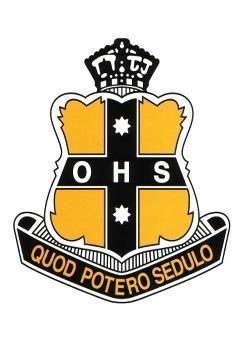 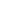 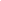 ASSESSMENT TASK NOTIFICATION
SubjectEnglish StandardTopicModule BClass TeachersMiss Peasley, Mr Gilmour, Miss Forsyth and Mrs LivingstoneHead TeacherMonica PeasleyYear12Date GivenThursday - 4/4/24 - Wk 10 - Term 1Date DueThursday -  9/5/24 - Wk 2 - Term 2Weighting20%Assessment OutlineStudents will be given 5 minutes of planning time and then 50 minutes of writing time within the timetabled English lesson to write analytical response to one of the following questions:To what extent do the distinctive qualities of Haddon’s The Curious Incident of the Dog in the Night-Time enhance the literary value of his text?ORHow does Haddon represent our innate human needs in his hybrid text The Curious Incident of the Dog in the Night-Time?ORHow has your understanding of the world been shaped by Haddon’s representation of character and setting?The question used for the examination will be selected at random on the day and will be displayed on the board during the lesson. All students sitting the task on the set date will receive the same question. Resources and Preparation:Students will be provided a supporting document that gives a step-by-step guide to preparing for the task. This will enable students to plan an approach for each question and seek teacher feedback during lessons only. No full drafts will be accepted by class teachers. Non-completion of Task:The expectation is that you will sit this task in your English lesson on the due date. If you know you are going to be away on the day of the task, you must make alternative arrangements with the Head Teacher in advance. If you are suddenly away on the day of the task, you must contact the Head Teacher as soon as possible to begin the misadventure application process. Documentation will be required in both cases.Failure to follow the above procedures may result in a zero award.Plagiarism:Plagiarism, the use of the work of others without acknowledgement, will incur serious penalties and may result in a zero award. Any cheating will also incur penalties as per NESA’s All My Own Work policy.Outcomes AssessedEN12-1 independently responds to and composes complex texts for understanding, interpretation, critical analysis, imaginative expression and pleasureEN12-2 uses, evaluates and justifies processes, skills and knowledge required to effectively respond to and compose texts in different modes, media and technologiesEN12-3 analyses and uses language forms, features and structures of texts and justifies their appropriateness for purpose, audience and context and explains effects on meaningEN12-4 adapts and applies knowledge, skills and understanding of language concepts and literary devices into new and different contextsEN12-7 explains and evaluates the diverse ways texts can represent personal and public worldsMarking CriteriaMarks Insightfully analyses the text in accordance with all concepts in the set questionPresents an effective response supported by well-chosen and detailed references to text Organises, develops and expresses ideas effectively using language appropriate to audience, purpose and form17–20 Effectively analyses the text in accordance with most concepts in the set questionPresents a competent response supported by relevant reference to the textOrganises, develops and expresses ideas competently using language appropriate to audience, purpose and form13–16 Discusses how the text relates to some of the concepts in the set questionPresents an adequate response using some textual knowledgeOrganises and expresses ideas adequately, using language appropriate to audience, purpose and form9–12 Describes aspects of the text and their relevance to a concept in the set questionPresents a response based on limited textual knowledge Attempts to organise a response using basic language 5–8 Demonstrates elementary textual knowledge Attempts to organise a response1–4 